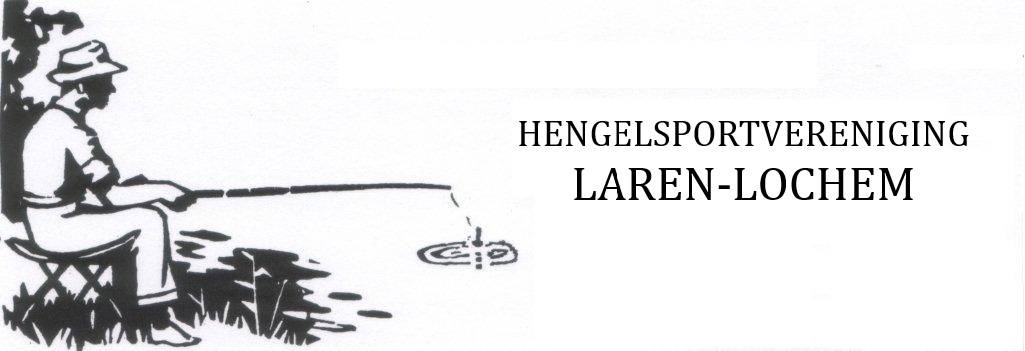 OpzegformulierNaam:                                        …..…………………………………………………………………………Adres :                                        ….…………………………………………………………………………Postcode:                                  ……………………………………………………………………………..Woonplaats:                             ……………………………………………………………………………..Telefoon:                                   ……………………………………………………………………………..E-mail:                                        ……………………………………………………………………………..Lidmaatschapsnummer:         ………………………………………………………………………………Reden einde lidmaatschap:   ………………………………………………………………………………Het lidmaatschap van de vereniging loopt van 1 januari tot en met 31 december.De opzegtermijn is drie maand. Opzeggen voor 1 oktober voor het komende jaar.Dit in verband met afdracht contributie aan Sportvisserij Nederland.Dit formulier sturen naar:Secretariaat HSV Laren-LochemJ. Kamphuis Noorderbleek 597241 BS Lochem E-Mail:   hsvlarenlochem@outlook.com Of naar: ledenadministratie@vispas.nl